Принят на малом педагогическом                                 УТВЕРЖДАЮ:  ___________совете дошкольных групп                                                приложение №2 к приказу МАОУ ООШ№3 г.Сосновоборска                                  01-16-392 от 03.09.2018Протокол №1 от 03.09.2018г.                                           директора МАОУ ООШ№3                                                                                              г.Сосновоборскадошкольных групп МАОУ ООШ№3 г.Сосновоборскана  2018-2019  учебный  год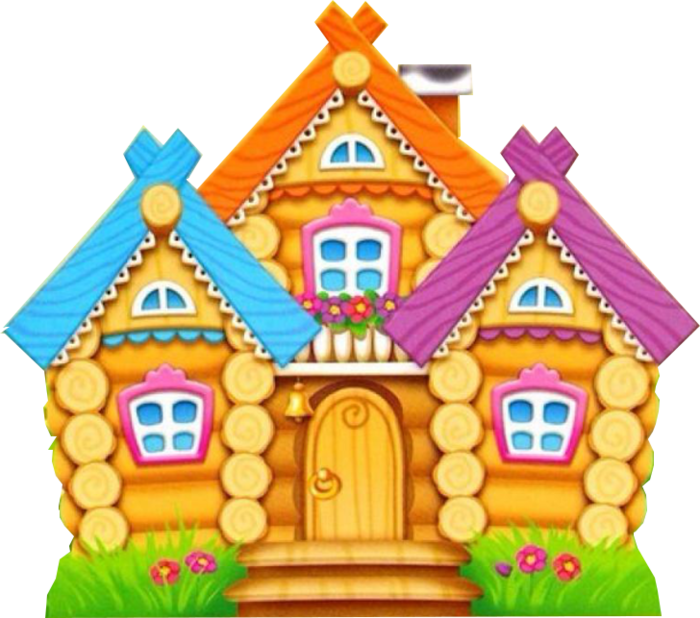                                                                 Заместитель директора по УВР                                                              по дошкольному образованию                                 Дадаева Т.Н.АДРЕС:662 501,  Красноярский край, г.Сосновоборск, ул.9 Пятилетки, 15телефон: 2-15-90, 2-03-08РЕЖИМ РАБОТЫ ДОУ:пятидневная рабочая неделяработа групп: с 7.00 - 19.00функционируют 4 группы общеразвивающей  направленности:      Средняя группа – 1 – 25 воспитанников,      Старшая группа – 2 – 50 воспитанников,      Подготовительная – 1 – 25 воспитанников.                                                                                               Содержание  годового  планаЦель  и  задачи  воспитательно-образовательной                  работы  на  2018-2019  учебный  годНАПРАВЛЕНИЕ:   - художественно - эстетическое  развитие   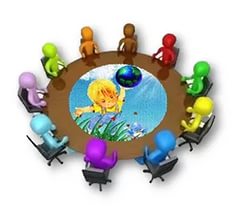  Цель: Создание условий для  развития личности детей  дошкольного возраста в различных видах общения и деятельности с учетом их возрастных, индивидуальных психологических и физиологических особенностей; приобретение положительного опыта творческой деятельности       Задачи:Продолжать работу дошкольных групп в соответствии с ФЗ № 273 «от 29.12.2012 «Об образовании в Российской Федерации», приказом    Министерства образования и науки Российской Федерации (Минобрнауки России) от 17 октября 2013 г. N 1155 «Об утверждении федерального государственного образовательного стандарта дошкольного образования», «СанПиН 2.4.1.3049-13».Повышать профессиональную компетентность педагогов дошкольных групп через реализацию и раскрытие личностного потенциала всех участников образовательного процесса. Аттестация педагогического состава на первые и высшие категории (муз.рук, инструктор по физ.воспитанию, педагог - психолог).Реализовать проектную и грантовую деятельность через создание творческих групп детей и педагогов, направленных на эффективное участие в конкурсах и грантах, для обогащения социального опыта.Продолжить работу по направлению «Художественно – эстетическое развитие» через реализацию театрализованной деятельности.Активизировать  работу  с родителями.3.  Система  мероприятий  по  реализациицелей  и  задач3.1. Программно-методическое обеспечение воспитательно-образовательного процессаМетодическое обеспечение воспитательно-образовательного процесса1. Методические рекомендации и учебно-методические комплекты  к примерной  основной образовательной программе дошкольного образования ОТ РОЖДЕНИЯ ДО ШКОЛЫ по ФГОС ДО.3. Картотека примет, пословиц и поговорок о труде, природе.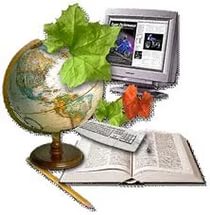 4. Картотека опытов, игр, экспериментирование по экологическому  и интеллектуальному воспитанию.5. Методическая литература, в помощь воспитателю, по пяти образовательным областям.6. Средства ТСО. 7. Детская художественная литература.6. Наглядный  и дидактический материал по всем образовательным областям.8. Деревянные и пластиковые конструкторы. 9. Наборы геометрических фигур;10. Наборы с цифрами от 1 до 20;11. Счетные палочки.3.2. Педагогические советы3.3.  Консультации3.4. Семинары. Семинары-практикумыТемы проектовОткрытые просмотры педагогической деятельности3.6. Смотры, конкурсы, выставкиВнутренний конкурс «Воспитатель ДОУ» (Декабрь - январь)Эссе  на тему «моя профессия «Воспитатель» «Представление родительских собраний»Презентация темы по самообразованиюЯ – человек творческий (презентация хобби)  Круглый стол по итогам КонкурсаКонтроль  и  руководство   Фронтальный  контроль  Тематический  контроль
усалочкакиижки  экспериментированияОперативный  контрольСравнительный  контрольОрганизационно-управленческая  работаИнструктивно-методические  совещания Производственные  совещания6.    Взаимодействие  с  семьейРАБОТА С РОДИТЕЛЯМИЦЕЛЬ: объединение усилий дошкольного учреждения и семьи в вопросах воспитания, обучения и развития ребенка, установление доверительных отношений с родителями на основе доброжелательности с перспективой на сотрудничество. Сплотить не только детскую группу в коллектив единомышленников, но и их родителей сделать своими союзниками.Задачи: Довести до родителей истину, что право и обязанность воспитания их детей принадлежит им самим. Воспитать у родителей чувство уверенности в своих силах и мудрости. Пополнить знания родителей о воспитании детей общедоступными научными сведениями. Вовлечь родителей в орбиту педагогической деятельности, заинтересовать в воспитательно-образовательном процессе, как необходимости развития своего ребенка. Обогащение опыта родителей специализированными знаниями, повышение их педагогической компетентности.Методы и формы работы с семьей:Работа с семьей по оказанию в выборе правильных методов воспитания:– диагностика семьи (наблюдение, анкетирование, беседы, тесты, посещение на дому).Индивидуальная работа с родителями:– беседы, домашние задания, анкеты, консультации, посещение ООД  родителями.Формы и методы коллективной работы: родительский совет,   семинар-практикум,  лекции, доклады,  дискуссии,  беседы,  конкурсы,  праздники,  круглый стол,  родительские собрания,   конференции.Разработки методических и педагогических консультаций:– советы психолога и других специалистов;– памятки для родителей.Сотрудничество с семьями детей, не посещающих детский сад:– изучение социального заказа.Дни открытых дверей, консультации.6.1. План работы с родителями на 2018-2019 г.г.6.2. Дни  открытых  дверей в детском саду.«День открытых дверей» (Апрель)План проведения7. МЕТОДИЧЕСКАЯ   РАБОТА   С   КАДРАМИРабота в методическом кабинете8. Административно-хозяйственная  деятельность8.1   Создание  предметно-развивающей  средыГрафик  административно-хозяйственного  контроля(обслуживающий  персонал,  административная  группа)Административно-хозяйственная работаНазвания1. Анализ  результатов  деятельности  за  2017-18  учебный  год.2. Цель  и  задачи  воспитательно-образовательной  работы  на  2018-2019  учебный  год.3. Система  мероприятий  по  реализации  цели  и  задач:3.1. Программно-методическое  обеспечение  воспитательно-образовательного  процесса. 3.2. Педагогические  советы.3.3  Консультации.3.4. Семинары,  семинары-практикумы.3.5. Открытые  просмотры.3.6. Смотры – конкурсы.4.  Контроль  и  руководство4.1. Фронтальный  контроль.4.2. Тематический  контроль. 4.3. Оперативный  контроль.4.4. Сравнительный  контроль.5.  Организационно-управленческая  работа5.1. Инструктивно-методические  совещания.5.2. Производственные  совещания.6.  Взаимодействие  с  семьей6.1. План работы с родителями. Родительские  собрания.  	 Консультации.6.2. Дни  открытых  дверей.7. Методическая работа с кадрами8.  Административно-хозяйственная  деятельность8.1. Создание  предметно-развивающей  среды.8.2. График  административно-хозяйственного  контроля.8.3. План работы по охране труда№п/пВиды программПрограммыи технологии, используемые в детском садуАвторпрограммыГруппы1Базисное образованиеПримерная образовательная программа.Основная образовательная программа дошкольного образования.Все группы2  Парциальные программы Программа «Веселые кисточки»Программа «Академия Колобка»Программа «Забавный пластилин» Программа (проект) «Маски для сказки»И.А.Лыкова «Цветные ладошки»И.А.Лыкова, Л.Гришина «Заплетушки», «Декоративная лепка в д/с» под ред. М. Б. Халезовой - ЗацепинойДавыдова Г.Н. «Пластилинография»М.И. Родина и А.И. Буренина "Кукляндия",Губанова Н.Ф. «Театрализованная деятельность дошкольников»,«Театр-творчество-дети» Сорокина Н.Ф.Старшая группа БСредняя группа АПодготовительная группа Б Старшая группа А№ТематикаИсполнительСрок1Педагогический совет №  1«Организация воспитательно-образовательного процесса  на 2018 – 2019  учебный год» (традиционный)Цель: организация  воспитательно-образовательной работы в 2018 – 2019  учебном году.1. Анализ работы за летний оздоровительный период.	2. Ознакомление педколлектива с годовым планом работы на 2018-2019 г.г.	3. Утверждение расписания ООД с детьми.	4. Утверждение графиков музыкальных и физкультурных занятий.5.  О составе творческих  групп.6. Итоги  смотра – конкурса «Готовность групп и участков к новому учебному году»7. Утверждение положения о ВСОКО.8. Введение платных образовательных услуг.9.Решение педсовета. Обсуждение. Дополнения.Зам.директора по УВРТворческая группа03.09.2018 2Педагогический совет №  2«Формирование привычки к здоровому образу жизни у детей дошкольного возраста посредством развития представлений  о некоторых видах спорта, овладение подвижными играми с правилами»Цель: повысить значимость игры (игры с правилами, спортивные игры) в воспитательно-образовательном процессе ДОУ, как основного вида двигательной активности детей. Структура педсовета:
1. Результаты тематической проверки «Реализация эффективных форм работы по оздоровлению и физическому развитию  дошкольников, овладение спортивными  и  подвижными играми с правилами».
2. Выступление по теме «Детские спортивные игры, методика их проведения»
3. Выступление по теме «Игры с правилами, их роль в двигательной активности детей дошкольного возраста».4. Презентация  новых технологий оздоровления (выставка)- домашнее задание.5. Принятие решения.Зам.директора по УВРИнструктор по физической культуреВоспитатели всех групп21  ноября 2018 г.3Педагогический совет № 3 «Реализация образовательной области «Познавательное развитие»  через  формирование элементарных математических представлений  дошкольников»Цель: совершенствовать педагогическое мастерство педагогов; повышать методический уровень  педагогов в развитии элементарных  математических представлений  у дошкольников.План.1. Итоги выполнения предыдущего педсовета.2. Итоги тематической проверки по теме « ФЭМП  у дошкольников  посредством ООД, игр и упражнений»3. Формирование мыслительных операций у детей дошкольного возраста посредством дидактических игр и упражнений.4. Методика обучения дошкольников составлению и решению  задач.5. Досуговая  деятельность детей  с использованием математики.6. Презентация картотек игр и упражнений математического содержания.7. Проект решения педсовета.Зам.директора по УВР       Педагог – психологВоспитатели подготовительной группыПедагоги всех  возрастных групп23 января2019 г.4Педагогический совет №4  «Использование инновационных  технологий в формировании игровой деятельности дошкольников  как необходимое условие в решении задач образовательной области «Социально-коммуникативное развитие»Цель: дальнейшее развитие творческой деятельности педагогов ДОУ, поддержка новых технологий в организации воспитательно-образовательного  процесса,  взаимообмен опытом и лучшими методическими наработками.1. Что такое детская игра? Вступительное слово.2. Итоги тематической проверки по теме «Эффективность использования инновационных технологий в игровой деятельности»3. Психическое развитие ребенка дошкольника в сюжетно-ролевой игре.4. Эффективность использования    мультимедийных презентаций  в деятельности взрослого и детей - «Мультимедийная мозаика».5. Ярмарка «Сюжетно-ролевые игры   21 века» (презентация 1 игры со всеми атрибутами к ней).Зам.директора по УВР Творческая группаПедагог - психологВоспитатели всех группТворческая группа27 марта2019 г.5Педагогический совет  №5 Итоговый педсовет. Традиционный.1. О выполнении годовых задач.	2. «О наших успехах» – отчёт воспитателей  по  темам самообразования и кружковой работе. 3.  Отчёт специалистов о проделанной работе за год.4.  Анализ заболеваемости детей.5 .Утверждение плана работы на летний оздоровительный период.6. Проект решения педагогического совета, его утверждение, дополнения	Зам.директора по УВРВоспитатели всех группМедсестра29 мая2019 г.№СодержаниеСрокиОтветственные1«Игра как средство формирования коммуникативных умений и взаимоотношений у детей»СентябрьФролова И.Н.2Спортивная игра в системе оздоровительной и воспитательной работе с детьмиОктябрь Рамза С.А.3«Значение возрастных особенностей в формировании чувства времени у детей дошкольного возраста»Ноябрь Подкорытова В.А.4«Дидактическая игра, её роль в развитии дошкольников»ДекабрьФоминых С.Е.5«Проектирование сюжетно-ролевой игры с детьми дошкольного возраста»ФевральСтаброва Е.С.6 Роль семьи в развитии поисково –исследовательской активности ребенка в создании проекта.Апрель Ермакович Н.М.7Приобретение положительного опыта творческой деятельности дошкольникаМайЛюбарец Е.В.№                      Содержание     Сроки  Ответственные 1.Семинар-практикум «Внедрение грантовой деятельности»Цель: обеспечить методическую поддержку педагогам творческих групп  в поиске и правильном оформлении материала для презентации на грант.24 октября2018 г.Зам.директора по УВР2.Семинар-практикум «Сенсорное развитие детей дошкольного возраста»Цель:  обеспечить методическую поддержку педагогам  в создании сенсорных зон, и активном применении данного материала в детской деятельности.  «Организация предметно-развивающей среды в группе, способствующей сенсорно-математическому развитию дошкольников.   Презентация  игровых упражнений по развитию сенсорных эталонов у детей  дошкольного возраста. 30 января 2019 г. Мирошникова А.М.Воспитатели групп3.Семинар-практикум для педагогов  «Мастерство  организации и презентаций проектной деятельности с детьми». Презентации проектов.   Цель: обеспечить методическую поддержку педагогам в создании проектов с детьми, и вовлечение в работу по реализации проекта  родителей. 17.04. 2019 г.Воспитатели, специалисты. №Название проектаОтветственный1«Здоровый образ жизни семьи»Воспитатели средней группы2«Наши добрые сказки»Воспитатели средней группы3«Мы входим в мир прекрасного»Воспитатели старшей группы А 4«Расскажу я вам друзья, как живет моя семья»Воспитатели старшей группы Б5«Вода-чудесница»Воспитатели старшей группы А6«Песочная страна», «Цветной песок»,Воспитатели старшей группы Б7«Читаем – мир познаем»Воспитатели подготовительной группы8«Преемственность дошкольного и начального образования»Воспитатели подготовительной группы№№ТематикаСрокОтветственныеОбразовательная область  – «Физическое  развитие»Образовательная область  – «Физическое  развитие»Образовательная область  – «Физическое  развитие»Образовательная область  – «Физическое  развитие»Образовательная область  – «Физическое  развитие»1.1.Спортивный досуг для детей  групп.11Рамза С.А.Образовательная область  «Познавательное развитие»Образовательная область  «Познавательное развитие»Образовательная область  «Познавательное развитие»Образовательная область  «Познавательное развитие»Образовательная область  «Познавательное развитие»1.ООД  по ФЭМП  (сенсорно-математическое  развитие)  в средней группе ООД: «Познавательное развитие» ФЭМП  в старших группах ООД  по ФЭМП  (сенсорно-математическое  развитие)  в средней группе ООД: «Познавательное развитие» ФЭМП  в старших группах 01Ермакович Н.М.Фролова И.Н.Стаброва Е.С.Образовательная область  «Социально-коммуникативное развитие»Образовательная область  «Социально-коммуникативное развитие»Образовательная область  «Социально-коммуникативное развитие»Образовательная область  «Социально-коммуникативное развитие»Образовательная область  «Социально-коммуникативное развитие»1.2.Интегрированная  ООД с использованием дидактических игр в средней группе Интегрированная ООД «Музыкальная познавайка» в подготовительной группеИнтегрированная  ООД с использованием дидактических игр в средней группе Интегрированная ООД «Музыкальная познавайка» в подготовительной группе02Фоминых С.Е.Радкевич С.И.Кириченко О.А.Образовательная область  «Речевоеое развитие»Образовательная область  «Речевоеое развитие»Образовательная область  «Речевоеое развитие»Образовательная область  «Речевоеое развитие»Образовательная область  «Речевоеое развитие»1.ООД по развитию речи «Слого - ешки» в подготовительной группеООД по развитию речи в старшей группе БООД по развитию речи «Слого - ешки» в подготовительной группеООД по развитию речи в старшей группе Б03Любарец Е.В.Мирошникова А.М.№Название мероприятияСрокиОтветственный1Конкурс «На лучшую подготовку групп  к новому учебному году»августтворческие группыВыставка поделок из природного материала и овощей  «Волшебный сундучок осени»сентябрьвоспитатели групп, родители.2Выставка  рисунков «Семь Я – это дом мой и семь Я!»октябрьвоспитатели групп3Конкурс чтецов для воспитанников ДОУ, посвященный Дню матери «Загляните в мамины глаза»»ноябрьвоспитатели групп. Родители.4 Смотр - конкурс  «Лучший центр по сенсорике».Выставка  поделок  «Новогодняя красавица».декабрьтворческая группа, воспитатели. Родители.  Выставка детских творческих  работ совместно с родителями на тему  «Край любимый и родной - нет тебя красивей!»январьвоспитатели групп. Родители.6Выставка групповых газет «Наши отважные папы»февральвоспитатели групп7Выставка групповых газет ко дню 8 Марта «Милые барышни»мартвоспитатели групп8Выставка детских работ художественно - продуктивной деятельности «Дорога в космос»апрельвоспитатели групп. Родители.9Выставка  рисунков, поделок, открыток ко дню  Победы «Они сражались за Родину».майвоспитатели групп10Смотр - конкурс групповых участков «Наполни душу красотой!»июньвоспитатели групп№№п/пТемыконтроля2018 – 2019  учебный  год2018 – 2019  учебный  год2018 – 2019  учебный  год2018 – 2019  учебный  год2018 – 2019  учебный  год2018 – 2019  учебный  год2018 – 2019  учебный  год2018 – 2019  учебный  год2018 – 2019  учебный  год№№п/пТемыконтроля09101112123451.Старшие группы *2.Средняя группа «РППС» *3.Подготовительная группа*№№п/пТемыконтроля2018– 2019   учебный  год2018– 2019   учебный  год2018– 2019   учебный  год2018– 2019   учебный  год2018– 2019   учебный  год2018– 2019   учебный  год2018– 2019   учебный  год2018– 2019   учебный  год2018– 2019   учебный  год№№п/пТемыконтроля09101112123451.«Реализация эффективных форм работы по оздоровлению и физическому развитию  дошкольников, овладение спортивными  и  подвижными играми с правилами».*2.« ФЭМП  у дошкольников  посредством ООД, игр и упражнений»*3.«Эффективность использования инновационных технологий в игровой деятельности»*№№п/пТемы  контроля                             2018 – 2019  учебный  год                             2018 – 2019  учебный  год                             2018 – 2019  учебный  год                             2018 – 2019  учебный  год                             2018 – 2019  учебный  год                             2018 – 2019  учебный  год                             2018 – 2019  учебный  год                             2018 – 2019  учебный  год                             2018 – 2019  учебный  год№№п/пТемы  контроля09101112123451.Соблюдение  режима дня и организации жизни групп с учетом специфики сезона, дня недели **2.Организация  двигательного  режима  в  ДОУ в  течение  дня**3.Сформированность  культ. -  гиг. навыков у детей разных возрастных групп***4.Организация  прогулки**5Уровень проведения родительских собраний во всех возрастных группах***6Организация предметно-развивающей среды (уголки по сенсорике).**7Игровая  деятельность  в  течение  дня**8Проведение  закаливающих мероприятий**9Подготовка и  проведение   занятий по физкультуре.  Планирование и проведение утренней гимнастики и гимнастики пробуждения.**10Выполнение программы по разделу «ФЭМП»***11Просмотр документации, оценка системы планирования.***12Планирование  воспитательно-образовательного   процесса. Подготовка воспитателя к ООД.**№№п/пТемы  контроля2018 – 2019  учебный  год2018 – 2019  учебный  год2018 – 2019  учебный  год2018 – 2019  учебный  год2018 – 2019  учебный  год2018 – 2019  учебный  год2018 – 2019  учебный  год2018 – 2019  учебный  год2018 – 2019  учебный  год№№п/пТемы  контроля09101112123451.Анализ  детской  заболеваемости.**2.Анализ посещаемости детей*********3.Выполнение  детодней  по  группам.****№№п/пСодержаниеСрокиОтветственные1.Знакомство  с  инструктивными  и  методическими  материалами  Министерства  образования  РФ  и  Красноярского края,  Управления  образования,  Администрации  города СосновоборскаПо  мере  поступленияЗам.директора по УВР2.1. Инструктажи:а)  вводный  инструктаж;б)  организация  охраны  жизни  и  здоровья  детей  дошкольного  возраста  в  детском  саду;в)  работа  по  предупреждению  детского  дорожного  транспортного  травматизма;г)  организация  жизни  и  здоровья  детей  в  ДДУ  во  время  выхода  за  территорию  ДДУ;д)  о  предупреждении  отравления  детей  ядовитыми  растениями  и  грибами;е)  ознакомление  с  должностными  инструкциями;ж)  по  охране  труда  и  технике  безопасности;з)  по  пожарной  безопасности;и) инструктаж  по  технике  безопасности (праздник  елки),  подготовка  к  утренникам.2. Обновление инструктажей2.1. Пересмотр инструктажей, внесение изменений и дополнений.2.2. Разработка и составление новых инструктажей.3. Работа с нормативно-правовой документацией3.1. Составление, внесение изменений и дополнений в нормативные правовые акты.При  поступлении  на  работу1  раз в  квартал1 раз  в  квартал1  раз  в  кварталраз  в  кварталВ теч.годаВ теч. годаВ теч. годаЗам.директора по УВРЗам.директора по АХР№№п/пСодержаниеСрокиОтветственные1.Охрана  труда  в  ДОУ.СентябрьЗам.директора по УВР2.1. Подготовка ДОУ к новому учебному году.2. Медико-педагогическое «ФГОС в ДОУ»:физическое  развитие;адаптация  детей;состояние  воспитательно-образовательной  работы,  умственное  развитие  детей;сенсорное  развитие;работа  с  родителями.3. Совещание «Анализ соблюдения СанПиН».4.  Подготовка к зиме. Подготовка к летнему оздоровительному периоду.5. Основные требования к проведению утренников, праздников, развлечений.6. Итоги проверки по охране труда.ОктябрьЗам.директора по УВРПедагог - психолог3.  Противопожарная  безопасность ДекабрьЗам.директора по УВР4.Принятие плана оздоровительных мероприятий на летний период.МайЗам.директора по УВР5.По мере проведения проверок и контроля.В течение годаЗам.директора по УВР№ п/пМероприятиеСрокиОтветственные1.Заключение договоров с родителямиВ теч.годаЗам.директора по УВР2.Разработка программы работы по сотрудничеству с родителями в адаптационный периодПо мере поступления детейЗам.директора по УВР, мед.сестраОбщие родительские собранияОбщие родительские собранияОбщие родительские собранияОбщие родительские собрания3.«Вводное» - Результаты анкетирования- выставка детских работСентябрьЗам.директора по УВР, воспитатели, специалисты4.«Подготовка к празднику – новый год»ДекабрьЗам.директора по УВР, воспитатели5.«Актуальность и необходимость обучения детей безопасному поведению на дорогах» Март Зам.директора по УВР6.«До свидания, детский сад»МайЗам.директора по УВР, воспитатели5.Анкетирование родителей2) Анкета для родителей «Наши приоритеты”3) Опрос родителей   «О работе детского сада» октябрьвоспитатели групп6.Педагогическое просвещение родителей.Обновление информационного стенда для родителейСентябрьЗам.директора по УВР7.Обновление  информационных стендов  в группахСентябрьвоспитатели8.Тематические выставки по планувоспитатели9.Консультирование  по запросам родителейЗам.директора по УВР, педагог-психологГрупповые родительские собрания Групповые родительские собрания Групповые родительские собрания Групповые родительские собрания Средняя группа:«Особенности развития детей 4-5 лет и основные задачи воспитания».
Формирование элементарных математических представлений детей младшего дошкольного возраста.«Развитие речи младших дошкольников в процессе игровой деятельности» «Итоги учебного года. Наши интересы и достижения»СентябрьДекабрьМартМайВоспитатели Старшие группы:«Особенности развития детей шестого года жизни и основные задачи воспитания». «Физическое, психоэмоциональное благополучие ребенка дошкольника дома»«Умные книжки - умным детишкам»«Итоги учебного года. Наши интересы и достижения»   СентябрьДекабрьМартМайВоспитателиПодготовительная группа: «Особенности развития детей седьмого года жизни и основные задачи воспитания». «Физическое, психоэмоциональное благополучие ребенка при переходе на школьный этап обучения»«Задайте вопрос педагогу начальной школы»«Итоги учебного года. Наши интересы и достижения»СентябрьДекабрьМартМайВоспитателиКонсультации для родителейКонсультации для родителейКонсультации для родителейКонсультации для родителей№Содержание работыСроки ОтветственныеКонсультации для родителей младших группКонсультации для родителей младших группКонсультации для родителей младших группКонсультации для родителей младших групп1«Об эмоциональной привязанности ребенка к матери»СентябрьВоспитатели2«Обучение детей правилам поведения за столом»ОктябрьВоспитатели3«Роль игрушки в развитие ребенка»НоябрьВоспитатели4«Если ребёнок не хочет есть…»ДекабрьВоспитатели5«4 – 5 лет: познавательное развитие»ЯнварьВоспитатели6«Роль развивающих игр в формировании  элементарных математических представлений   у детей младшего дошкольного возраста».ФевральВоспитатели7«В чём заключается влияние пальцев рук на развитие речи»МартВоспитатели8«Почему ребёнку нужна игра?»АпрельВоспитатели9                                                                            «Бережем здоровье с детства, или 10 заповедей здоровья».МайВоспитателиКонсультации для родителей подготовительной и старших  группКонсультации для родителей подготовительной и старших  группКонсультации для родителей подготовительной и старших  группКонсультации для родителей подготовительной и старших  групп1«Обучение дошкольников безопасному поведению на улице»                           СентябрьВоспитатели2«Профилактика нарушений осанки у дошкольников»ОктябрьВоспитатели3«Что и как читать ребёнку дома?»»НоябрьВоспитатели4«Развитие образной речи на основе фольклорного жанра» ДекабрьВоспитатели5«Как сделать зимнюю прогулку  приятной и полезной»ЯнварьВоспитатели6«Роль развивающих игр в формированиеэлементарных математических представлений   у детей дошкольного возраста».ФевральВоспитатели7«Правила безопасного общения с компьютером»МартВоспитатели8«Разный темперамент – разная эмоциональность»АпрельВоспитатели9«Чем и как занять ребёнка дома?»МайВоспитатели№ п/пСодержание работыСроки Ответственные1«Осень, осень, в гости просим – осенние утренники»Октябрьвоспитатели, муз. руководитель2День материНоябрьвоспитатели, муз. руководитель3Новогодние утренникиДекабрьвоспитатели, муз. руководитель4День здоровья!«Сильные, ловкие, смелые!»– спортивный праздник  с  родителями.Январьинструктор по физ-ре, воспитатели, и муз. руководитель5«День защитников Отечества»Февральинструктор по физ-ре, воспитатели, и муз. руководитель6«8 Марта женский день»Мартвоспитатели, муз. руководитель7День открытых дверей, показ ООДАпрель Зам.директора по УВР, воспитатели, муз. руководитель8Выпускные праздникиДень защиты детейМай  воспитатели, муз. руководительВремя проведенияНазвание мероприятияМесто проведенияОтветственный8.30-8.50ЗавтракВсе возрастные группыВоспитатели групп, мл. воспитатели9.00-9.20Экскурсия по дошкольным группам и школеШколаЗам.директора по УВР, воспитатели9.30-10.00ООД в группахВсе возрастные группыВоспитатели групп10.00-10.20Занятия с узкими специалистами:Педагог-психологИнструктор по физкультуреМузыкальный руководительНа выбор специалистаСпециалисты, воспитатели10.30-12.30Прогулка. Консультационный час. Все возрастные группыВоспитатели группУзкие специалисты, представители администрации.12.30-12.50Подготовка к обеду, обедВсе возрастные группыВоспитатели групп№Мероприятия Форма проведенияСроки Сроки Ответственные Повышение педагогического мастерства педагоговПовышение педагогического мастерства педагоговПовышение педагогического мастерства педагоговПовышение педагогического мастерства педагоговПовышение педагогического мастерства педагоговПовышение педагогического мастерства педагогов1Аттестация2018-20192018-2019Зам.директора по УВРИзучение новых методик, технологий, программИзучение новых методик, технологий, программИзучение новых методик, технологий, программИзучение новых методик, технологий, программИзучение новых методик, технологий, программИзучение новых методик, технологий, программ1 Работа в соответствии с требованиями ФГОС ДОСеминары, консультациив течениегодав течениегодаЗам.директора по УВР2Анализ и обобщение материалов диагностики детейМетодическая оперативкаМетодическая оперативкамайПедагог-психолог Подкорытова В.А.3«Требования к разработке конспектов ООД».Цель: уточнить знания воспитателей об особенностях полного, развернутого конспекта и об особенностях плана-конспекта.Консультации по запросам  педагогов Консультации по запросам  педагогов Руководитель МО Любарец Е.В.4Разработка конспектов открытых ООД согласно годовому плану.Работа по группамРабота по группамоктябрь-апрельЗам.директора по УВР5Подготовка и проведение тематических праздниковРабота по группамРабота по группамВ теч. годаЗам.директора по УВР, муз.рук.6Систематизация наработанного материалаРабота по группамРабота по группамМай-июньЗам.директора по УВР7Работа по  годовому  плануМетодическая оперативкаМетодическая оперативкаВ теч. годаЗам.директора по УВР, воспитатели, специалисты8Консультации по индивидуальным  запросам оперативкаоперативкаВ теч. года Зам.директора по УВР№СодержаниеСрокиОтветст.1Оснащение методического кабинета пособиями для успешного ведения образовательной работы в ДОУ в аспекте ФГОС.Анализ семей и выявление  социально - неблагополучных семей.Пополнение информационного стенда новинками (нормативные документы, методические рекомендации, педагогический опыт).Составление планов работы воспитателей по самообразованию.Помощь воспитателям по подготовке материалов к аттестации. Подготовка к педсовету (разработка рекомендации, бланков анкетирования родителей и воспитателей.)Сентябрь-октябрьЗам.директора по УВР, руководитель МО2Оформить выставку в методическом кабинете «Предметно-развивающая среда ДОУ  в аспекте ФГОС» Оснащение методического кабинета пособиями для успешного ведения воспитательно-образовательной работы в ДОУ.Оформление документов по аттестации педагогов на соответствие занимаемой должности и  1 кв. категорию. Подготовка к педсовету (разработка рекомендаций)Октябрь-ноябрьЗам.директора по УВР, руководитель МО3Оснащение методического кабинета пособиями для успешного ведения воспитательно-образовательной работы в ДОУ в аспекте ФГОС.Подбор и оформление картотеки дидактических игр для детей дошкольного возраста.Подготовка к педсовету (разработка рекомендаций)Январь-февральЗам.директора по УВР, руководитель МО4Оснащение методического кабинета пособиями для успешного ведения воспитательно-образовательной работы в ДОУ.Оформление выставки проектов, выполненные педагогами ДОУМарт-апрельЗам.директора по УВР, руководитель МО5Анализ диагностических карт детей дошкольного возраста.Составление годовых отчетов. Подготовка к педсовету.Май№№п/пСодержание  мероприятияСрокиОтветственные1.Приобретение  канцтоваров, мебели, формы для сотрудниковВ течение годаЗам.директора по УВР,Зам.директора по АХР2.Приобретение  игрушекВ течение годаЗам.директора по УВР,Зам.директора по АХР3.Оформление и обновление  холлов ДОУВ течение годаЗам.директора по УВР,Зам.директора по АХР4.Приобретение методической литературыВ течение годаЗам.директора по УВР,Зам.директора по АХР5.Приобретение  методических пособийВ течение годаЗам.директора по УВР,Зам.директора по АХР6.Создание уголков  по сенсорному развитиюВ течение годаЗам.директора по УВР,Зам.директора по АХР7.Приобретение и обновление материалов по работе с родителямиВ течение годаЗам.директора по УВР,Зам.директора по АХРСодержание работыОтветственныеСентябрь Контроль за ходом исполнения договорных обязательств иных организациями  (Согласно даты договоров)Работа по благоустройству территории.Пополнение сайта ДОУПриобретение хоз. товаров, моющих средствПриобретение детских товаров. Зам.директора по УВР, завхозОктябрь Контроль за расходованием средств на хозяйственные нужды.Контроль за работой МОП и АУПЗам.директора по УВР, завхозНоябрь Проверка освещения ДОУ: в группах, на территории.Инвентаризация и списание основных средств, в  соответствии с требованиями.Зам.директора по УВР, завхозДекабрь Подготовить помещения и территорию дошкольных групп к проведению Нового  года.Составление графика отпусков. Просмотр трудовых книжек и личных дел.Зам.директора по УВР, завхозЯнварь Работа по обновлению мягкого инвентаря.Зам.директора по УВР, завхозФевраль Проверка маркировки рабочего инвентаря младших воспитателей и вспомогательно - обслуживающего персонала.Зам.директора по УВР, завхозМарт Пополнение сайта ДОУПриобретение хоз. товаров, моющих средствЗам.директора по УВР, завхозАпрель Контроль за расходованием средств на хозяйственные нужды.Контроль за работой МОП и АУПЗам.директора по УВР, завхозМайПодготовка к проведению «Дня защиты детей» (по обеспечению безопасности в ЧС), выпускного праздника. Ремонт и покраска оборудования на участке.Завоз песка и чернозема на участки.Зам.директора по УВР, завхозИюнь Работа на участке детского сада:-подстричь деревья, кустарники;-подготовка грядок, цветников.- обновление малых архитектурных форм на территорииТематическое оформление участков Зам.директора по УВР, завхоз,воспитателиИюль Проведение косметического ремонта в ДОУ по необходимости.Подготовка к приемке детского сада к новому учебному году.Зам.директора по УВР, завхоз, воспитатели, мл.воспитателиАвгуст Подготовка  помещений ДОУ к новому учебному году.Подготовка к отопительному сезону.Подготовка к проведению «День Знаний»Зам.директора по УВР, завхоз, воспитатели, мл.воспитатели